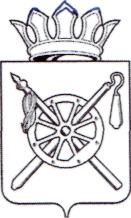 Российская Федерация Ростовская областьОКТЯБРЬСКИЙ РАЙОНМуниципальное образование «Кривянское сельское поселение»Администрация Кривянского сельского поселенияПОСТАНОВЛЕНИЕ25.11.2016                                            № 404  	                                  ст.Кривянская           В соответствии со статьей 45,46 Градостроительного кодекса Российской Федерации, Федеральным законом от 06.10.2003г. «Об общих принципах организации местного самоуправления в Российской Федерации», Уставом муниципального образования «Кривянское сельское  поселение»,  Генеральным планом муниципального образования «Кривянское сельское  поселение»,  утвержденным решением собрания депутатов Кривянского сельского поселения  № 11 от 30.11.2012г., Правилами землепользования и застройки муниципального образования «Кривянское сельское  поселение», утвержденными решением Собрания депутатов Кривянского сельского поселения № 18           от 29.12.2012г., рассмотрев письмо ПАО «Газпром газораспределение Ростов-на-Дону» от 28.10.2016 № 06-1-06/6929.ПОСТАНОВЛЯЮ: Разрешить подготовку документации  по проекту планировки и проекту межевания территории линейного объекта: «Распределительный газопровод по  ул. Крыжановского, ул. Дорожной, пер. Прямому, пер. Снежному,  пер. Механизаторов для газификации бывшего п. Лугового в г. Новочеркасске Ростовская область» на территории Октябрьского района. Опубликовать настоящее постановление в официальном печатном издании  и разместить на официальном сайте Администрации Кривянского сельского поселения.  Контроль за выполнением данного постановления возложить на  заместителя главы Кривянского сельского поселения по благоустройству, ЖКХ и строительству Скнарина А.В.           Глава            Администрации Кривянского           сельского поселения                                                                             С.Д.ФилимоновО подготовке документации по проекту планировки и проекту межевания территории линейного объекта: «Распределительный газопровод по ул. Крыжановского,  ул. Дорожной, пер. Прямому, пер. Снежному, пер. Механизаторов для газификации бывшего п. Лугового в г. Новочеркасске Ростовская область» на территории Октябрьского района